2022 2023 EĞİTİM ÖĞRETİM YILI BÜYÜKŞEHİR BELEDİYESİ ATATÜRK İLKOKULU  2. DÖNEM EKO-OKUL EYLEM PLANI RAPORUŞUBATAylık en temiz - düzenli sınıfın seçimi yapıldı. 2APlastik poşetlerin çevreye verdiği zararları anlatan slaytlar hazırlanarak öğrenci velilerine okul web sayfası ve sınıf toplantıları aracılığı ile izletildi.Atık pil toplama kampanyalarının devamı için veli ve çocukların bilgilendirildi.Atık ayrıştırma çalışmalarının devamı için veli ve çocukların bilgilendirildi.Geri dönüştürülebilen/atık malzemeler ile özgün ürünler üretilmesi/ sanat çalışmalarıArtık materyallerden kış panolarının hazırlandıOkul web sitesinden projenin aylık çalışmaları ile ilgili fotoğrafların yayınlandı.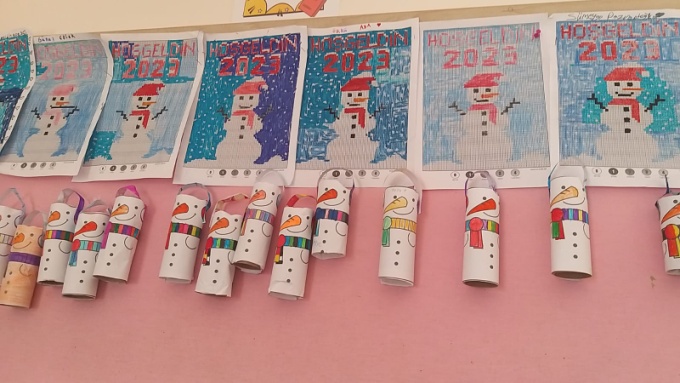 MARTAylık en temiz - düzenli sınıfın seçimi yapıldı.3ASıfır atık günü düzenlenerek atıksız sınıf 2A sınıfı seçildi.Okul bahçesinin çimlendirme ve çiçeklendirme çalışmalarının yapıldı.Suyun dönüşümü, tasarrufu, önemi, nasıl korunacağı konularında sınıf içi etkinlikler düzenlendi.22 Mart Dünya Su Günü’nün kutlanması21 Mart Dünya Ağaç Günü’ ile ilgili sınıf içi etkinlikler yapılmasıSınıflarda çimlenme deneylerinin yapıldı.Okul web sitesinden projenin aylık çalışmaları ile ilgili fotoğrafların yayınlandı.Bitkilerin büyümesinde suyun önemi ve dünyada su sorunları hakkında bilgilendirme yapıldı.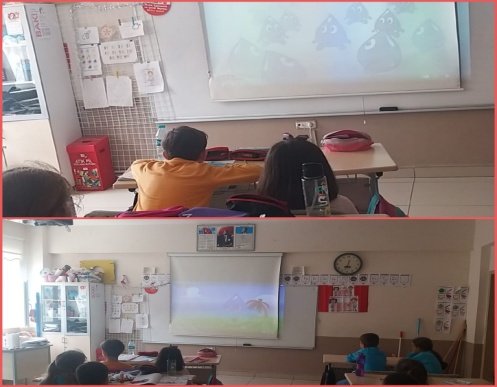 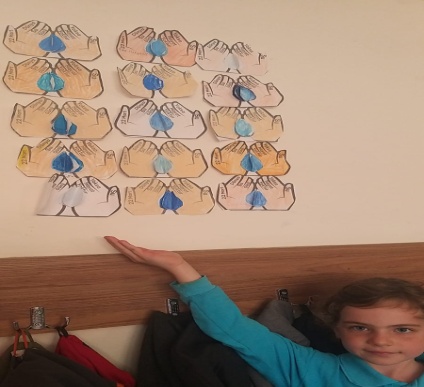 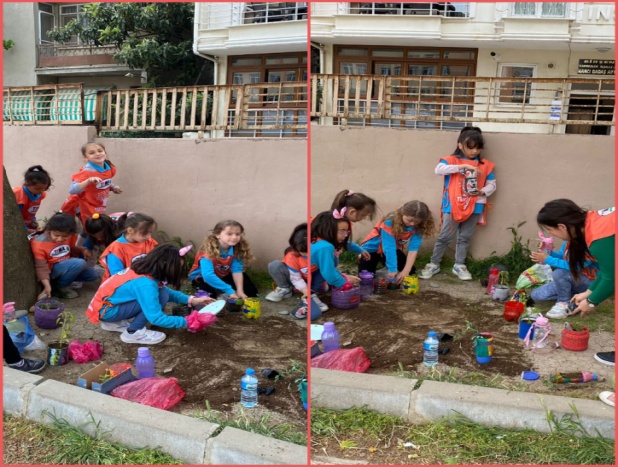 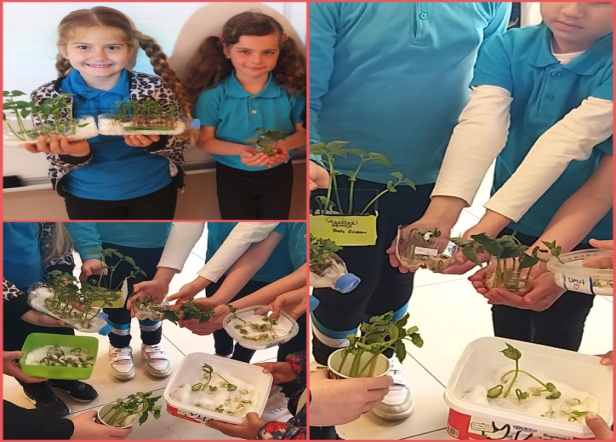 NİSANAylık en temiz - düzenli sınıfın seçimi yapıldı.2CSınıf bitkilerinin bakımlarının yapıldı.Artık materyallerden ilkbahar panolarının hazırlandıKostüm hazırlanarak okul bahçesi ve çevresinin öğrenciler tarafınan temizlendi.İlçe halkını çevre kirliliği ve geri dönüşüm konusunda bilinçlendirmek için afiş  çalışması yapıldı.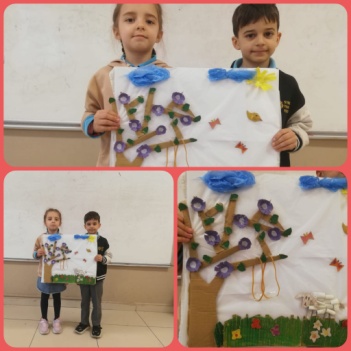 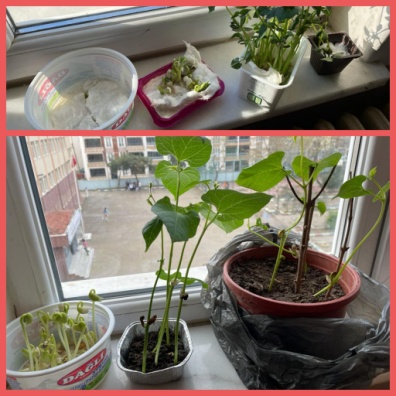 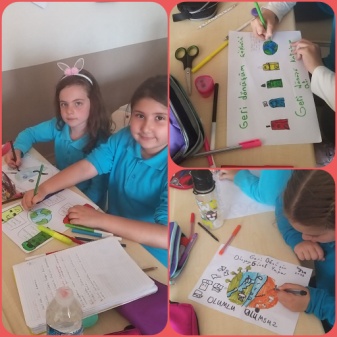 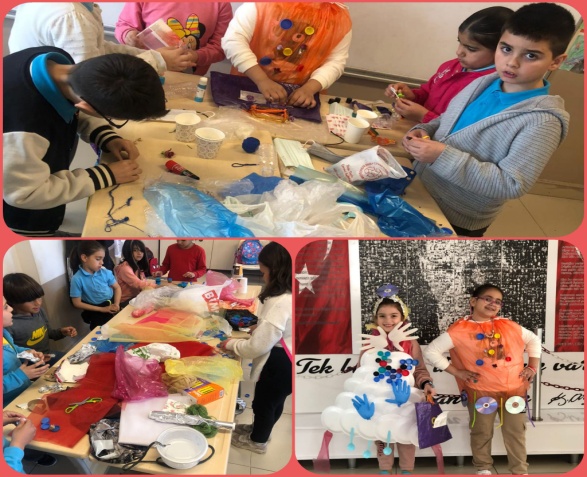 MAYISAylık en temiz - düzenli sınıfın seçimi yapıldı.2DAmbalaj atıkları ve poşet kullanarak uçurtma yapıldı.Uçurtma Şenliği düzenlenerek hem çevre duyarlılığı hem de eğlenceli zaman geçirildi.Atık kumaşlardan çanta yapıldı.Doğa sevgisi, güzel bir çevre, ilkbahar konularında öğrencilerin diledikleri boya ile evlerinde yaptıkları resimlerin okulun çeşitli yerlerinde sergilendi.Toplanan atık pillerin ilgili birimlere teslim edildi.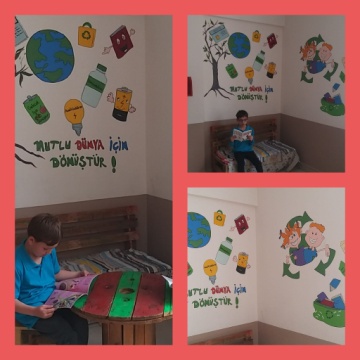 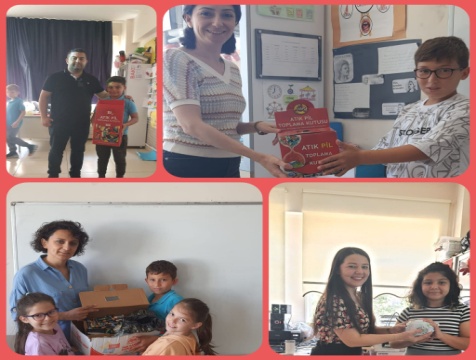 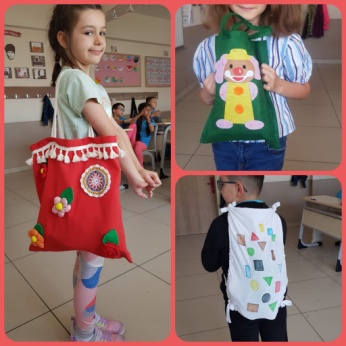 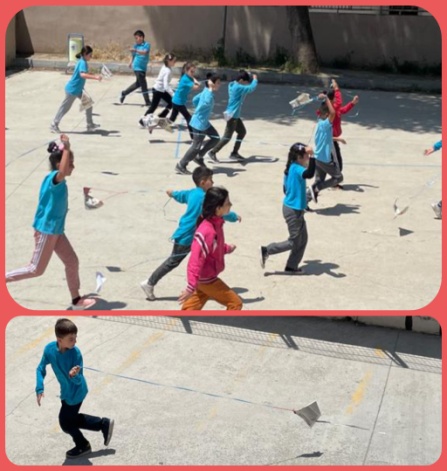 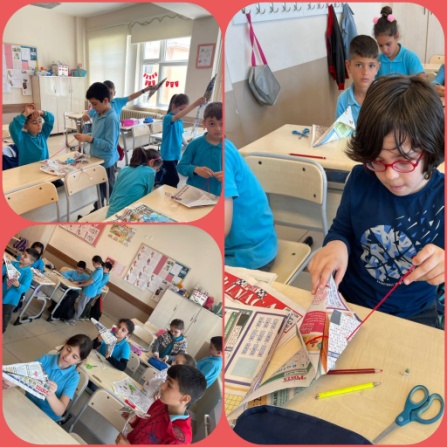 HAZİRAN5 Haziran Dünya Çevre Günü kutlamaları yapıldı.TEMA kıyafeti ile bilinçli çevreciler etkinliği yapıldı.Atık kütüphanesinin zenginleştirildi.Yılın en temiz sınıfları  seçildi ve ödüllendiririldi.Tüm çalışmalar fotoğraflandırılarak ve dosyalandı.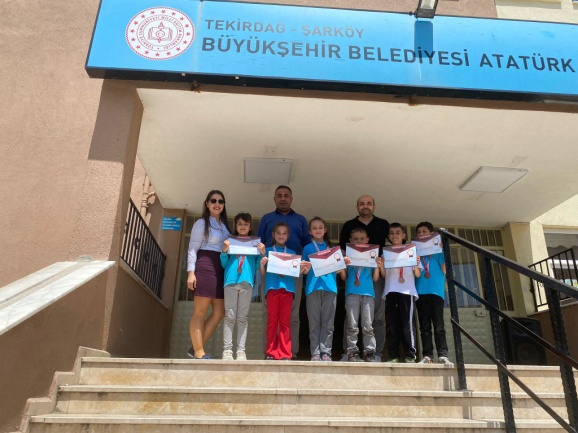 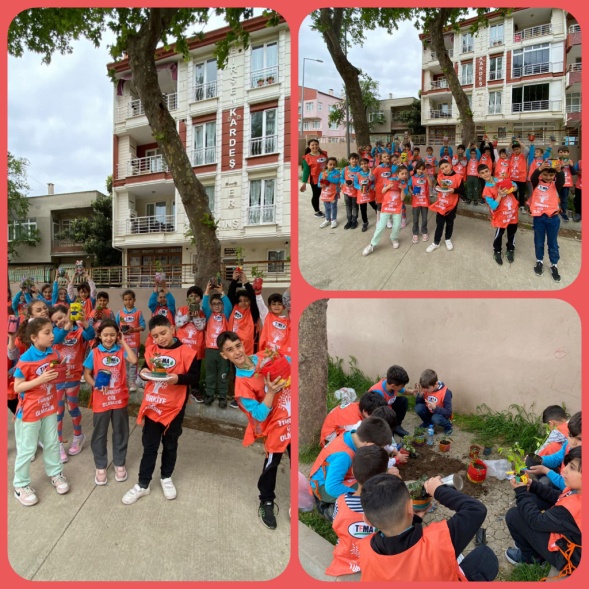 